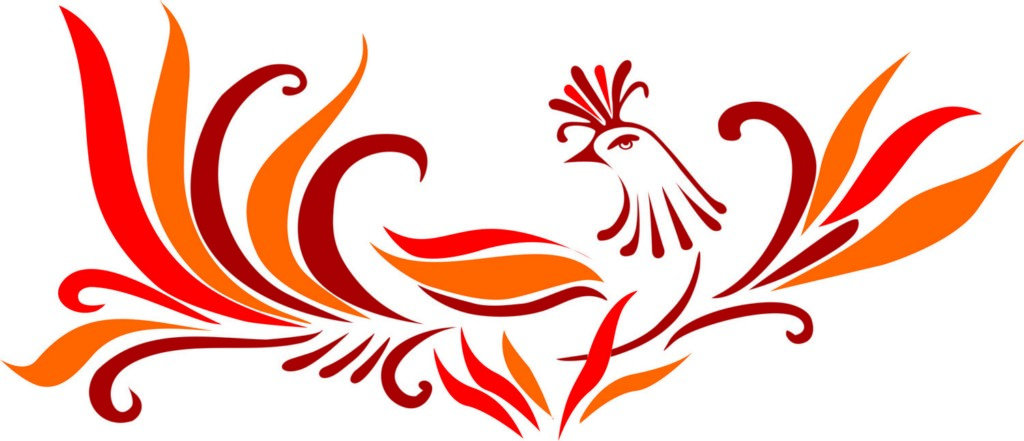 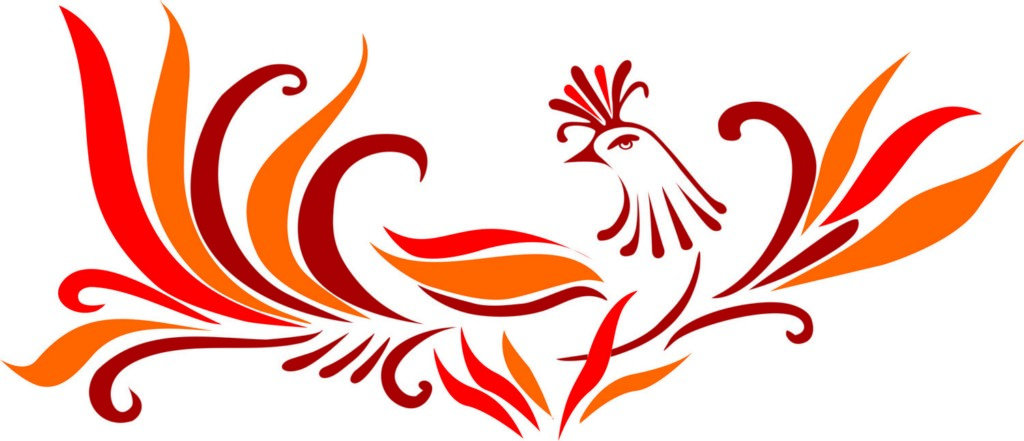 План работы МКУК «Центр культуры и досуга»МР «Кизлярский район»  на январь 2021 года18-30.01. 2021,          (офлайн)«Дагестану - 100» - муниципальный этап республиканского фестиваля к празднованию100-летия образования  ДАССРМесто проведения: ЦК и ДОтветственный: руководители ЦК и Д, ЦТКНР, СДК и СК19 .01. 2021,                    09.00«Сыны земли Кизлярской, прославившие Дагестан» - фотовыставка к 100-летию образования ДАССРМесто проведения: ЦК и Д Ответственный: спец. по методике клубной работы ЦК и Д Дунаевская С.А.19.01. 2021,                            по согласованию «В краю ста тысяч песен»  - концертная программа к 100-летию образования ДАССР  (по линии автоклуба)Место проведения: с. ЖдановаОтветственный: зав. отделом ИМР Амирова Н.В., худ. рук. эстрадной группы  «Метроном» (Гаджиева Э.Т.)19 .01. 2021,                    11.00«Воспевая родной Дагестан» - офлайн конкурс чтецов к 100-летию образования ДАССРМесто проведения: ЦК и Д Ответственный: методист ЦК и Д Нагель М.А.20.01. 2021,     по согласованию «Судьба и Родина едины» - концертная программа к 100-летию образования ДАССР  Место проведения: ЦК и ДОтветственный: зав. отделом ИМР Амирова Н.В., худ. рук. коллективов  «Метроном», «Яблонька», «Сполох».20 .01. 2021,                    09.00«Перекличка поколений» - этновыставка  к 100-летию образования ДАССРМесто проведения: ЦК и Д Ответственный: спец. по методике клубной работы ЦК и Д Дунаевская С.А.27.01. 2021,                             10.00 Семинар клубных работников: 1. «Анализ деятельности учреждений культуры и перспективы развития по итогам отчётов за 2020 год» (директор ЦК и Д Лазаренко Е.Н., специалист по клубной работе ЦК и Д Дунаевская С.А.).2. План основных мероприятий ЦК и Д на 2021 г. (зав. отделом инновационно-методической работы ЦК и Д Амирова Н.В.)